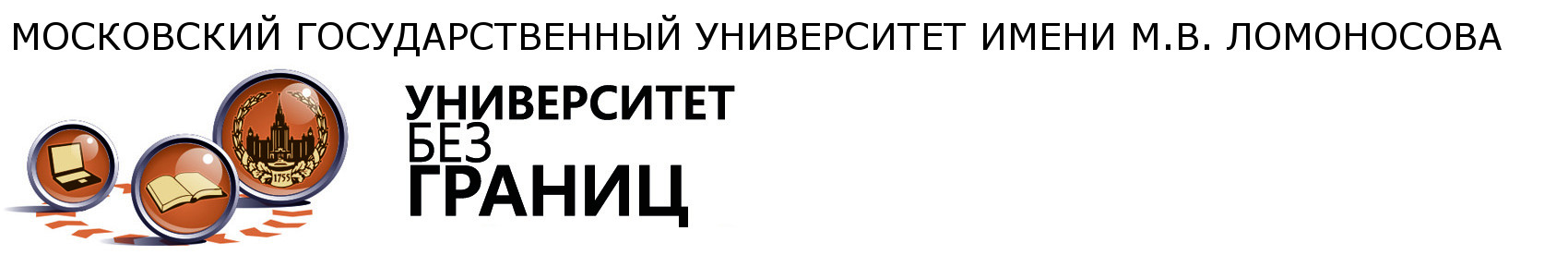 Идёт запись на Открытые курсы Московского государственного университета имени М.В.Ломоносова.Уважаемые студенты Филиала МГУ имени М.В. Ломоносова в городе Ереване!В осеннем семестре 2018/2019 учебного года в Московском университете можнопрослушать более 30 онлайн-курсов, посвященных самым разным проблемам современной науки, на общедоступных площадках для всех школьников, студентов, учителей, преподавателей и образовательных организаций.Онлайн-курсы размещены на официальной платформе МГУ имени М.В.Ломоносова«Университет без границ» (distant.msu.ru) и на «Национальной платформе открытогообразования» (openedu.ru). Запись открыта до 10 октября 2018 года.В течение семестра учащиеся смотрят видеолекции, проходят тестирование,участвуют в обязательных семинарах и форумах. Форма итоговой аттестации — зачет. При успешной аттестации учащиеся получают сертификат. Курсы по общеобразовательным программам можно встраивать как отдельные модули в программу основного обучения.	По ряду курсов дополнительно проводится программа повышения квалификации для аспирантов, сотрудников и преподавателей вуза (отмечено в таблице).Список открытых онлайн-курсов Московского государственного университета имени М.В. ЛомоносоваПосле выбора курса, просьба обратиться к куратору своего направления.№№Название курсаАвторы курсаАттестация11Основы астрономииhttps://openedu.ru/course/msu/BASTRO/к.ф.-м.н., доцент Сурдин Владимир Георгиевич (openedu.ru)сертификация/повышение квалификации22Язык, культура и межкультурная коммуникацияhttps://openedu.ru/course/msu/LANG/д.ф.н., профессор Тер-Минасова Светлана Григорьевна (openedu.ru)сертификация/повышение квалификации33Современные экологические проблемы и устойчивое развитиеhttps://openedu.ru/course/msu/ECOPRB/д.б.н., профессор Марфенин Николай Николаевич , д.пед.н., ведущий научный сотрудник Попова Людмила Владимировна (openedu.ru) сертификация/повышение квалификации4Как химия объясняет и изменяет мирhttps://openedu.ru/course/msu/CHEMCW/Как химия объясняет и изменяет мирhttps://openedu.ru/course/msu/CHEMCW/д.ф.-м.н., профессор Еремин Вадим Владимирович (openedu.ru)сертификация/повышение квалификации5Общая геология. Планета Земля: образование, строение, эволюцияhttps://openedu.ru/course/msu/EARTH/Общая геология. Планета Земля: образование, строение, эволюцияhttps://openedu.ru/course/msu/EARTH/д.г.-м.н., профессор Короновский Николай Владимирович (openedu.ru)сертификация/повышение квалификации6Биофизика: от неживого к живому, от принципов к механизмамhttps://distant.msu.ru/mod/page/view.php?id=25924Биофизика: от неживого к живому, от принципов к механизмамhttps://distant.msu.ru/mod/page/view.php?id=25924д.ф.-м.н., профессор Твердислов Всеволод Александрович (distant.msu.ru)сертификация/повышение квалификации7Юридическая поддержка стартаповhttps://openedu.ru/course/msu/LAWST/Юридическая поддержка стартаповhttps://openedu.ru/course/msu/LAWST/ассистент, Янковский Роман Михайловичк.ю.н., доцент Молотников Александр Евгеньевич (openedu.ru)сертификация8Управлением сотрудниками в инновационной экономикеhttps://distant.msu.ru/mod/page/view.php?id=29234Управлением сотрудниками в инновационной экономикеhttps://distant.msu.ru/mod/page/view.php?id=29234доцент, Маслов Владимир Ивановичсертификация/повышение квалификации9Математический анализ. Теория функций одной переменнойhttps://openedu.ru/course/msu/CALCSV/Математический анализ. Теория функций одной переменнойhttps://openedu.ru/course/msu/CALCSV/д.ф.-м.н., Садовничая Инна Викторовнасертификация/повышение квалификации10Математический анализ. Интегрирование и функции многих переменныхМатематический анализ. Интегрирование и функции многих переменныхд.ф.-м.н., Садовничая Инна Викторовнасертификация/повышение квалификации11Генетикаhttps://openedu.ru/course/msu/GENETICS/Генетикаhttps://openedu.ru/course/msu/GENETICS/д.б.н., профессор Асланян Марлен Мкртычевичсертификация12Медицинская биофизика: молекулы и болезниhttps://openedu.ru/course/msu/MEDBIO/Медицинская биофизика: молекулы и болезниhttps://openedu.ru/course/msu/MEDBIO/д.б.н., профессор Максимов Георгий Владимировичсертификация/повышение квалификации13Всемирная юридическая история. Часть 1https://openedu.ru/course/msu/LAWHIS/Всемирная юридическая история. Часть 1https://openedu.ru/course/msu/LAWHIS/д.ю.н., профессор Томсинов Владимир Алексеевичсертификация/повышение квалификации14Всемирная юридическая история. Часть 2https://openedu.ru/course/msu/LAWHIS2/Всемирная юридическая история. Часть 2https://openedu.ru/course/msu/LAWHIS2/д.ю.н., профессор Томсинов Владимир Алексеевичсертификация/повышение квалификации15Простые молекулы в нашей жизниhttps://openedu.ru/course/msu/SIMMOL/Простые молекулы в нашей жизниhttps://openedu.ru/course/msu/SIMMOL/д.ф.-м.н., профессор Еремин Вадим Владимирович (openedu.ru)сертификация/повышение квалификации16Живая Земляhttps://openedu.ru/course/msu/LIVE/Живая Земляhttps://openedu.ru/course/msu/LIVE/д.г.-м.н., профессор Короновский Николай Владимирович (openedu.ru)сертификация/повышение квалификации17Электромагнетизмhttps://openedu.ru/course/msu/ELMAG/Электромагнетизмhttps://openedu.ru/course/msu/ELMAG/д.ф.-м.н., профессор Поляков Петр Александрович (openedu.ru)сертификация18Механикаhttps://openedu.ru/course/msu/MECH/Механикаhttps://openedu.ru/course/msu/MECH/д.ф.-м.н., профессор Слепков Александр Иванович (openedu.ru)сертификация19Аналитическая геометрияhttps://openedu.ru/course/msu/ANGEOM/Аналитическая геометрияhttps://openedu.ru/course/msu/ANGEOM/д.ф.-м.н., профессор Садовничий Юрий Викторовичсертификация20Зоология позвоночныхhttps://openedu.ru/course/msu/VERZOO/Зоология позвоночныхhttps://openedu.ru/course/msu/VERZOO/к.б.н., доцент Огурцов Сергей Викторовичсертификация21Уильям Шекспир в историко-культурной традицииhttps://distant.msu.ru/mod/page/view.php?id=25932Уильям Шекспир в историко-культурной традицииhttps://distant.msu.ru/mod/page/view.php?id=25932д.ф.н., профессор Липгарт Андрей Александровичсертификация22Возвышение Москвы. XIV – XV вв.https://distant.msu.ru/mod/page/view.php?id=25926Возвышение Москвы. XIV – XV вв.https://distant.msu.ru/mod/page/view.php?id=25926д.и.н., профессор Борисов Николай Сергеевичсертификация/повышение квалификации23Минеральные ресурсы и цивилизацияhttps://distant.msu.ru/mod/page/view.php?id=25928Минеральные ресурсы и цивилизацияhttps://distant.msu.ru/mod/page/view.php?id=25928д.г.-м.н., профессор Старостин Виктор Ивановичсертификация24Биофизикаhttps://openedu.ru/course/msu/BIOPHY/Биофизикаhttps://openedu.ru/course/msu/BIOPHY/д.б.н., профессор Максимов Георгий Владимировичсертификация/повышение квалификации25Физиология растенийhttps://openedu.ru/course/msu/PLANTP/Физиология растенийhttps://openedu.ru/course/msu/PLANTP/д.б.н., профессор Чуб Владимир Викторовичсертификация/повышение квалификации26Ботаникаhttps://openedu.ru/course/msu/PLANTL/Ботаникаhttps://openedu.ru/course/msu/PLANTL/д.б.н., профессор Кураков Александр Васильевичи к.б.н., доцент Белякова Галина Алексеевнасертификация27Физиология Центральной нервной системыhttps://openedu.ru/course/msu/PCNS/Физиология Центральной нервной системыhttps://openedu.ru/course/msu/PCNS/д.б.н., профессор Дубынин Вячеслав Альбертовичсертификация/повышение квалификации28Динамическая вулканологияhttps://openedu.ru/course/msu/VOLCAN/Динамическая вулканологияhttps://openedu.ru/course/msu/VOLCAN/д.г.-м.н., профеесор Плечов Павел Юрьевичсертификация29Классическая персидская литература https://openedu.ru/course/msu/PERSLIT/Классическая персидская литература https://openedu.ru/course/msu/PERSLIT/д.ф.н., доктор Рейснер Марина Львовнасертификация30История классической японской литературыhttps://openedu.ru/course/msu/JAPLIT/История классической японской литературыhttps://openedu.ru/course/msu/JAPLIT/к.ф.н., доцент Мазурик Виктор Петровичсертификация31Земля – планета океановhttps://openedu.ru/course/msu/OCEAN/Земля – планета океановhttps://openedu.ru/course/msu/OCEAN/д.г.-м.н., профессор Короновский Николай Владимирович (openedu.ru)сертификация32Суперкомпьютеры и параллельная обработка данныхhttps://openedu.ru/course/msu/PARPROG/Суперкомпьютеры и параллельная обработка данныхhttps://openedu.ru/course/msu/PARPROG/член корреспондент РАН, д.ф.-м.н., профессор Воеводин Владимир Валентиновичсертификация33Молекулярная генетика растений (новый курс, описание будет позже)https://openedu.ru/course/msu/MOLECGENETICS/Молекулярная генетика растений (новый курс, описание будет позже)https://openedu.ru/course/msu/MOLECGENETICS/д.б.н., профессор Чуб Владимир Викторовичсертификация34Нейрофизиология поведения (новый курс, описание будет позже)https://openedu.ru/course/msu/NEUROPHYS/Нейрофизиология поведения (новый курс, описание будет позже)https://openedu.ru/course/msu/NEUROPHYS/д.б.н., профессор Дубынин Вячеслав Альбертовичсертификация35Азбука медицинских теорийhttps://openedu.ru/course/msu/MEDTHEORY/Азбука медицинских теорийhttps://openedu.ru/course/msu/MEDTHEORY/д.м.н., профессор Логинов Василий Анатольевичсертификация